Publicado en Madrid el 03/05/2024 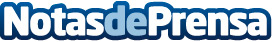 El estreno televisivo del mes de Mayo: 'Nicols: La diferencia y Tesoros de la tierra'Se estrena en televisión 'Nicols: La diferencia y Tesoros de la tierra', un estreno televisivo que revela el alma de la joyeríaDatos de contacto:Marina MirasNicols Joyeros618130773Nota de prensa publicada en: https://www.notasdeprensa.es/el-estreno-televisivo-del-mes-de-mayo-nicols Categorias: Nacional Moda Cine Televisión y Radio Madrid Entretenimiento Consumo http://www.notasdeprensa.es